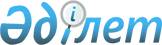 Аудандық мәслихаттың 2009 жылғы 23 желтоқсандағы N 144-IV "Исатай ауданының 2010-2012 жылдарға арналған аудандық бюджеті туралы" шешіміне өзгерістер мен толықтырулар енгізу туралы
					
			Күшін жойған
			
			
		
					Атырау облысы Исатай аудандық мәслихатының 2010 жылғы 12 қазандағы N 210-IV шешімі. Исатай аудандық Әділет басқармасында 2010 жылғы 17 қарашада
N 4-4-170 тіркелді. Күші жойылды - Атырау облысы Исатай аудандық мәслихатының 2011 жылғы 25 қаңтардағы № 247-IV шешімімен      Ескерту. Күші жойылды - Атырау облысы Исатай аудандық мәслихатының 25.01.2011 № 247-IV шешімімен.

      РҚАО ескертпесі.

      Мәтінде авторлық орфография және пунктуация сақталған.

      Қазақстан Республикасының 2008 жылғы 4 желтоқсандағы № 95-ІV Бюджет Кодексіне, Қазақстан Республикасының 2001 жылғы 23 қаңтардағы № 148-ІІ «Қазақстан Республикасындағы жергілікті мемлекеттік басқару және өзін-өзі басқару туралы» Заңының 6 бабына сәйкес аудандық мәслихат ШЕШІМ ЕТЕДІ:



      1. Аудандық мәслихаттың 2009 жылғы 23 желтоқсандағы № 144-ІV санды «Исатай ауданының 2010-2012 жылдарға арналған аудандық бюджеті туралы» шешіміне (нормативтік құқықтық кесім мемлекеттік тіркеу тізіліміне № 4-4-149 санымен 2010 жылы 15 қаңтарда тіркелген, аудандық «Нарын таңы» газетінің 2010 жылғы 28 қаңтардағы № 5, 4 ақпандағы № 6, 11 ақпандағы № 7, 18 ақпандағы № 8, 25 ақпандағы № 9 сандарында жарияланған) келесі өзгерістер мен толықтырулар енгізілсін:



      1) 1-тармақта:

      «1 776 254» деген сандар «1 713 528» деген сандармен ауыстырылсын;

      «1 132 631» деген сандар «1 042 617» деген сандармен ауыстырылсын;

      «1 799 316» деген сандар «1 736 590» деген сандармен ауыстырылсын.



      2) 9-тармақта:

      «12 291» деген сандар «12 285» деген сандармен ауыстырылсын;

      «22 164» деген сандар «22 156» деген сандармен ауыстырылсын.



      3) 17-тармақта:

      «106 600» деген сандар «16 600» деген сандармен ауыстырылсын.



      2. Аталған шешімдегі 1 және 2 қосымшалар осы шешімдегі 1 және 2–қосымшаларға сәйкес жаңа редакцияда жазылсын.



      3. Осы шешім 2010 жылдың 1 қаңтарынан бастап қолданысқа енгізілді.      Аудандық мәслихаттың кезектен

      тыс ХХІ сессиясының төрағасы:             Б. Аманбай

      Аудандық мәслихат хатшысы:                Ж. Қадимов

2010 жылғы 12 қазандағы

№ 210-IV нормативтік

құқықтық кесімге 1 қосымша 2010 жылға арналған аудандық бюджет

2010 жылғы 12 қазандағы  

№ 210-IV нормативтік құқықтық

кесімге 2 қосымша      2010 жылға арналған аудандық бюджеттің құрамында әрбір селолық округ әкімі аппаратының бюджеттік бағдарламаларын қаржыландыру мөлшері    (мың теңге)таблицаның жалғасы
					© 2012. Қазақстан Республикасы Әділет министрлігінің «Қазақстан Республикасының Заңнама және құқықтық ақпарат институты» ШЖҚ РМК
				СанатыСанатыСанатыСанатыСомасы,

мың теңгеСыныбыСыныбыСыныбыСомасы,

мың теңгеІшкі сыныбыІшкі сыныбыСомасы,

мың теңгеАТАУЫСомасы,

мың теңгеІ. Кірістер17135281Салықтық түсімдері65562001Табыс салығы839102Жеке табыс салығы8391003Әлеуметтік салық771131Әлеуметтік салық7711304Меншікке салынатын салықтар4872701Мүлікке салынатын салықтар4693093Жер салығы17464Көлік құралдарына салынатын салық160805Бірыңғай жер салығы13505Тауарларға, жұмыстарға және қызметтерге салынатын iшкi салықтар61812Акциздер25353Табиғи және басқа да ресурстарды пайдаланғаны үшін түсетін түсімдер22004Кәсіпкерлік және кәсіби қызметті жүргізгені үшін алынатын алымдар144608Заңдық мәнді іс-әрекеттерді жасағаны және (немесе) оған уәкілеттігі бар мемлекеттік органдар немесе лауазымды адамдар құжаттар бергені үшін алынатын міндетті төлемдер11461Мемлекеттік баж11462Салықтық емес түсімдер1380801Мемлекеттік меншіктен түсетін кірістер9005Мемлекет меншігіндегі мүлікті жалға беруден түсетін кірістер90004Мемлекеттік бюджеттен қаржыландырылатын, сондай-ақ Қазақстан Республикасы Ұлттық Банкінің бюджетінен (шығыстар сметасынан) ұсталатын және қаржыландырылатын мемлекеттік мекемелер салатын айыппұлдар, өсімпұлдар, санкциялар, өндіріп алулар124901Мұнай секторы ұйымдарынан түсетін түсімдерді қоспағанда, мемлекеттік бюджеттен қаржыландырылатын, сондай-ақ Қазақстан Республикасы Ұлттық Банкінің бюджетінен (шығыстар сметасынан) ұсталатын және қаржыландырылатын мемлекеттік мекемелер салатын айыппұлдар, өсімпұлдар, санкциялар, өндіріп алулар1249006Басқа да салықтық емес түсімдер4181Басқа да салықтық емес түсімдер4183Негізгі капиталды сатудан түсетін түсімдер148301Мемлекеттік мекемелерге бекітілген мемлекеттік мүлікті сату481Мемлекеттік мекемелерге бекітілген мемлекеттік мүлікті сату4803Жерді және материалдық емес активтерді сату14351Жерді сату14354Трансферттердің түсімдері104261702Мемлекеттік басқарудың жоғарғы тұрған органдарынан түсетін трансферттер10426172Облыстық бюджеттен түсетін трансферттер1042617Функционалдық топФункционалдық топФункционалдық топФункционалдық топФункционалдық топСомасы, мың теңгеКіші функцияКіші функцияКіші функцияКіші функцияСомасы, мың теңгеБюджеттік бағдарламаның әкiмшiсiБюджеттік бағдарламаның әкiмшiсiБюджеттік бағдарламаның әкiмшiсiСомасы, мың теңгеБағдарламаБағдарламаСомасы, мың теңгеАТАУЫСомасы, мың теңгеІІ. Шығыстар17365901Жалпы сипаттағы мемлекеттік қызметтер13321801Мемлекеттiк басқарудың жалпы функцияларын орындайтын өкiлдi, атқарушы және басқа органдар115028112Аудан (облыстық маңызы бар қала) мәслихатының аппараты14325001Аудан (облыстық маңызы бар қала) мәслихатының қызметін қамтамасыз ету жөніндегі қызметтер14325122Аудан (облыстық маңызы бар қала) әкімінің аппараты34168001Аудан (облыстық маңызы бар қала) әкімінің қызметін қамтамасыз ету жөніндегі қызметтер32500003Мемлекеттік органдардың ғимараттарын, үй-жайлары және құрылыстарын күрделі жөндеу 619004Мемлекеттік органдарды материалдық-техникалық жарақтандыру1049123Қаладағы аудан, аудандық маңызы бар қала, кент, ауыл (село), ауылдық (селолық) округ әкімінің аппараты66535001Қаладағы аудан, аудандық маңызы бар қаланың, кент, ауыл (село), ауылдық (селолық) округ әкімінің қызметін қамтамасыз ету жөніндегі қызметтер64410023Мемлекеттік органдарды материалдық-техникалық жарақтандыру212502Қаржылық қызмет10409452Ауданның (облыстық маңызы бар қаланың) қаржы бөлімі10409001Аудандық бюджетті орындау және коммуналдық меншікті (облыстық маңызы бар қала) саласындағы мемлекеттік саясатты іске асыру жөніндегі қызметтер10014003Салық салу мақсатында мүлікті бағалауды жүргізу245019Мемлекеттік органдарды материалдық-техникалық жарақтандыру15005Жоспарлау және статистикалық қызмет7781453Ауданның (облыстық маңызы бар қаланың) экономика және бюджеттік жоспарлау бөлімі7781001Экономикалық саясатты, мемлекеттік жоспарлау жүйесін қалыптастыру және дамыту және ауданды (облыстық маңызы бар қаланы) басқару саласындағы мемлекеттік саясатты іске асыру жөніндегі қызметтер77812Қорғаныс130601Әскери мұқтаждар1306122Аудан (облыстық маңызы бар қала) әкімінің аппараты1306005Жалпыға бірдей әскери міндетті атқару шеңберіндегі іс-шаралар13064Білім беру98568501Мектепке дейінгі тәрбие және оқыту148898123Қаладағы аудан, аудандық маңызы бар қала, кент, ауыл (село), ауылдық (селолық) округ әкімінің аппараты148898004Мектепке дейінгі тәрбие ұйымдарын қолдау14889802Бастауыш, негізгі орта және жалпы орта білім беру811240464Ауданның (облыстық маңызы бар қаланың) білім бөлімі811240003Жалпы білім беру758019006Балалар мен жеткіншектерге қосымша білім беру5322109Бiлiм беру саласындағы өзге де қызметтер25547464Ауданның (облыстық маңызы бар қаланың) білім бөлімі25547001Жергілікті деңгейде білім беру саласындағы мемлекеттік саясатты іске асыру жөніндегі қызметтер8047005Ауданның (облыстық маңызы бар қаланың) мемлекеттік білім беру мекемелер үшін оқулықтар мен оқу-әдiстемелiк кешендерді сатып алу және жеткізу175006Әлеуметтiк көмек және әлеуметтiк қамсыздандыру13332502Әлеуметтік көмек121908123Қаладағы аудан, аудандық маңызы бар қала, кент, ауыл (село), ауылдық (селолық) округ әкімінің аппараты12213003Мұқтаж азаматтарға үйінде әлеуметтік көмек көрсету12213451Ауданның (облыстық маңызы бар қаланың) жұмыспен қамту және әлеуметтік бағдарламалар бөлімі109695002Еңбекпен қамту бағдарламасы52662004Ауылдық жерлерде тұратын денсаулық сақтау, білім беру, әлеуметтік қамтамасыз ету, мәдениет және спорт мамандарына отын сатып алуға Қазақстан Республикасының заңнамасына сәйкес әлеуметтік көмек көрсету3850005Мемлекеттік атаулы әлеуметтік көмек1937006Тұрғын үй көмегі1423007Жергілікті өкілетті органдардың шешімі бойынша азаматтардың жекелеген топтарына әлеуметтік көмек18833010Үйден тәрбиеленіп оқытылатын мүгедек балаларды материалдық қамтамасыз ету76401618 жасқа дейінгі балаларға мемлекеттік жәрдемақылар17932017Мүгедектерді оңалту жеке бағдарламасына сәйкес, мұқтаж мүгедектерді міндетті гигиеналық құралдармен қамтамасыз етуге, және ымдау тілі мамандарының, жеке көмекшілердің қызмет көрсету2744019Ұлы Отан соғысындағы Жеңістің 65 жылдығына Ұлы Отан соғысының қатысушылары мен мүгедектерінің жол жүруін қамтамасыз ету28020Ұлы Отан соғысындағы Жеңістің 65 жылдығына Ұлы Отан соғысының қатысушылары мен мүгедектеріне біржолғы материалдық көмекті төлеу952209Әлеуметтiк көмек және әлеуметтiк қамтамасыз ету салаларындағы өзге де қызметтер11417451Ауданның (облыстық маңызы бар қаланың) жұмыспен қамту және әлеуметтік бағдарламалар бөлімі11417001Жергілікті деңгейде облыстың жұмыспен қамтуды қамтамасыз ету және үшін әлеуметтік бағдарламаларды іске асыру саласындағы мемлекеттік саясатты іске асыру жөніндегі қызметтер10045011Жәрдемақыларды және басқа да әлеуметтік төлемдерді есептеу, төлеу мен жеткізу бойынша қызметтерге ақы төлеу13727Тұрғын үй-коммуналдық шаруашылық21773301Тұрғын үй шаруашылығы15145123Қаладағы аудан, аудандық маңызы бар қала, кент, ауыл (село), ауылдық (селолық) округ әкімінің аппараты150007Аудандық маңызы бар қаланың, кенттің, ауылдың (селоның), ауылдық (селолық) округтің мемлекеттік тұрғын үй қорының сақталуын ұйымдастыру150458Ауданның (облыстық маңызы бар қаланың) тұрғын үй-коммуналдық шаруашылығы, жолаушылар көлігі және автомобиль жолдары бөлімі14995004Азаматтардың жекелеген санаттарын тұрғын үймен қамтамасыз ету1499502Коммуналдық шаруашылық159224123Қаладағы аудан, аудандық маңызы бар қала, кент, ауыл (село), ауылдық (селолық) округ әкімінің аппараты41088014Елді мекендерді сумен жабдықтауды ұйымдастыру41088458Ауданның (облыстық маңызы бар қаланың) тұрғын үй-коммуналдық шаруашылығы, жолаушылар көлігі және автомобиль жолдары бөлімі30083012Сумен жабдықтау және су бөлу жүйесінің қызмет етуі21505027Ауданның (облыстық маңызы бар қаланың) коммуналдық меншігіндегі газ жүйелерін қолдануды ұйымдастыру5200028Коммуналдық шаруашылығын дамыту3378467Ауданның (облыстық маңызы бар қаланың) құрылыс бөлімі88053005Коммуналдық шаруашылығын дамыту3780006Сумен жабдықтау жүйесін дамыту8427303Елді-мекендерді көркейту43364123Қаладағы аудан, аудандық маңызы бар қала, кент, ауыл (село), ауылдық (селолық) округ әкімінің аппараты21064008Елді мекендерде көшелерді жарықтандыру8861009Елді мекендердің санитариясын қамтамасыз ету7583011Елді мекендерді абаттандыру мен көгалдандыру4620458Ауданның (облыстық маңызы бар қаланың) тұрғын үй-коммуналдық шаруашылық, жолаушылар көлігі және автомобиль жолдары бөлімі16200018Елдi мекендердi абаттандыру және көгалдандыру16200467Ауданның (облыстық маңызы бар қаланың) құрылыс бөлімі6100007Қаланы және елді мекендерді көркейтуді дамыу61008Мәдениет, спорт, туризм және ақпараттық кеңістiк8783301Мәдениет саласындағы қызмет52687123Қаладағы аудан, аудандық маңызы бар қала, кент, ауыл (село), ауылдық (селолық) округ әкімінің аппараты50187006Жергілікті деңгейде мәдени-демалыс жұмыстарын қолдау50187455Ауданның (облыстық маңызы бар қаланың) мәдениет және тілдерді дамыту бөлімі2500009Тарихи-мәдени мұра ескерткіштерін сақтауды және оларға қол жетімділікті қамтамасыз ету250002Спорт1430465Ауданның (облыстық маңызы бар қаланың) Дене шынықтыру және спорт бөлімі1430006Аудандық (облыстық маңызы бар қалалық) деңгейде спорттық жарыстар өткiзу830007Әртүрлi спорт түрлерi бойынша аудан (облыстық маңызы бар қала) құрама командаларының мүшелерiн дайындау және олардың облыстық спорт жарыстарына қатысуы60003Ақпараттық кеңістік21469455Ауданның (облыстық маңызы бар қаланың) мәдениет және тілдерді дамыту бөлімі21229006Аудандық (қалалық) кітапханалардың жұмыс істеуі21229456Ауданның (облыстық маңызы бар қаланың) ішкі саясат бөлімі240005Телерадио хабарларын тарату арқылы мемлекеттік ақпараттық саясатты жүргізу жөніндегі қызметтер24009Мәдениет, спорт, туризм және ақпараттық кеңiстiктi ұйымдастыру жөнiндегi өзге де қызметтер12247455Ауданның (облыстық маңызы бар қаланың) мәдениет және тілдерді дамыту бөлімі5016001Жергілікті деңгейде тілдерді және мәдениетті дамыту саласындағы мемлекеттік саясатты іске асыру жөніндегі қызметтер5016456Ауданның (облыстық маңызы бар қаланың) ішкі саясат бөлімі3770001Жергілікті деңгейде аппарат, мемлекеттілікті нығайту және азаматтардың әлеуметтік сенімділігін қалыптастыруда мемлекеттік саясатты іске асыру жөніндегі қызметтер3770465Ауданның (облыстық маңызы бар қаланың) Дене шынықтыру және спорт бөлімі3461001Жергілікті деңгейде дене шынықтыру және спорт саласындағы мемлекеттік саясатты іске асыру жөніндегі қызметтер346110Ауыл, су, орман, балық шаруашылығы, ерекше қорғалатын табиғи аумақтар, қоршаған ортаны және жануарлар дүниесін қорғау, жер қатынастары4903501Ауыл шаруашылығы12489453Ауданның (облыстық маңызы бар қаланың) экономика және бюджеттік жоспарлау бөлімі1259099Республикалық бюджеттен берілетін нысаналы трансферттер есебінен ауылдық елді мекендер саласының мамандарын әлеуметтік қолдау шараларын іске асыру1259462Ауданның (облыстық маңызы бар қаланың) ауыл шаруашылығы бөлімі5430001Жергілікті деңгейде ауыл шаруашылығы саласындағы мемлекеттік саясатты іске асыру жөніндегі қызметтер5430473Ауданның (облыстық маңызы бар қаланың) ветеринария бөлімі5800001Жергілікті деңгейде ветеринария саласындағы мемлекеттік саясатты іске асыру жөніндегі қызметтер5610004Мемлекеттік органдарды материалдық-техникалық жарақтандыру19006Жер қатынастары5190463Ауданның (облыстық маңызы бар қаланың) жер қатынастары бөлімі5190001Аудан (облыстық маңызы бар қала) аумағында жер қатынастарын реттеу саласындағы мемлекеттік саясатты іске асыру жөніндегі қызметтер519009Ауыл, су, орман, балық шаруашылығы және қоршаған ортаны қорғау мен жер қатынастары саласындағы өзге де қызметтер31356123Қаладағы аудан, аудандық маңызы бар қала, кент, ауыл (село), ауылдық (селолық) округ әкімінің аппараты10025019Өңірлік жұмыспен қамту және кадрларды қайта даярлау стратегиясын іске асыру шеңберінде ауылдарда (селоларда), ауылдық (селолық) округтерде әлеуметтік жобаларды қаржыландыру10025473Ауданның (облыстық маңызы бар қаланың) ветеринария бөлімі21331011Эпизоотияға қарсы іс-шаралар жүргізу2133111Өнеркәсіп, сәулет, қала құрылысы және құрылыс қызметі1048102Сәулет, қала құрылысы және құрылыс қызметі10481467Ауданның (облыстық маңызы бар қаланың) құрылыс бөлімі4216001Жергілікті деңгейде құрылыс саласындағы мемлекеттік саясатты іске асыру жөніндегі қызметтер4216468Ауданның (облыстық маңызы бар қаланың) сәулет және қала құрылысы бөлімі6265001Жергілікті деңгейде сәулет және қала құрылысы саласындағы мемлекеттік саясатты іске асыру жөніндегі қызметтер626513Басқалар960209Басқалар9602452Ауданның (облыстық маңызы бар қаланың) қаржы бөлімі4000012Ауданның (облыстық маңызы бар қаланың) жергілікті атқарушы органының резерві4000453Ауданның (облыстық маңызы бар қаланың) экономика және бюджеттік жоспарлау бөлімі750003Жергілікті бюджеттік инвестициялық және концессиялық жобалардың техникалық-экономикалық негіздемелерін әзірлеу және оған сараптама жүргізу750458Ауданның (облыстық маңызы бар қаланың) тұрғын үй-коммуналдық шаруашылығы, жолаушылар көлігі және автомобиль жолдары бөлімі4852001Жергілікті деңгейде тұрғын үй-коммуналдық шаруашылығы, жолаушылар көлігі және автомобиль жолдары саласындағы мемлекеттік саясатты іске асыру жөніндегі қызметтер485215Трансферттер10837201Трансферттер108372452Ауданның (облыстық маңызы бар қаланың) қаржы бөлімі108372006Нысаналы пайдаланылмаған (толық пайдаланылмаған) трансферттерді қайтару17524020Бюджет саласындағы еңбекақы төлеу қорының өзгеруіне байланысты жоғары тұрған бюджеттерге берілетін ағымдағы нысаналы трансферттер90848ІІІ Таза бюджеттік кредит беру8923Бюджеттік кредиттер892310Ауыл, су, орман, балық шаруашылығы, ерекше қорғалатын табиғи аумақтар, қоршаған ортаны және жануарлар дүниесін қорғау, жер қатынастары892301Ауыл шаруашылығы8923453Ауданның (облыстық маңызы бар қаланың) экономика және бюджеттік жоспарлау бөлімі8923006Ауылдық елді мекендердің әлеуметтік саласының мамандарын әлеуметтік қолдау шараларын іске асыру үшін бюджеттік кредиттер8923СанатыСанатыСанатыСанатыСомасы, мың теңгеСыныбыСыныбыСыныбыСомасы, мың теңгеКіші сыныбыКіші сыныбыСомасы, мың теңгеАтауыСомасы, мың теңгеБюджеттік кредиттерді өтеу05Бюджеттік кредиттерді өтеу001Бюджеттік кредиттерді өтеу01Мемлекеттік бюджеттен берілген бюджеттік кредиттерді өтеу0Функционалдық топФункционалдық топФункционалдық топФункционалдық топФункционалдық топСомасы, мың теңгеКіші функционалдық топКіші функционалдық топКіші функционалдық топКіші функционалдық топСомасы, мың теңгеБюджеттік бағдарламалардың әкiмшiсiБюджеттік бағдарламалардың әкiмшiсiБюджеттік бағдарламалардың әкiмшiсiСомасы, мың теңгеБағдарламаБағдарламаСомасы, мың теңгеАТАУЫСомасы, мың теңгеIV.Қаржы активтерімен жасалатын операциялар бойынша сальдо0Қаржы активтерін сатып алу013Басқалар09Басқалар0452Ауданның (облыстық маңызы бар қаланың) қаржы бөлімі0014Заңды тұлғалардың жарғылық капиталын қалыптастыру немесе ұлғайту0СанатыСанатыСанатыСанатыСанатыСанатыСанатыСомасы, мың теңгеСыныбыСыныбыСыныбыСыныбыСыныбыСомасы, мың теңгеКіші сыныбыКіші сыныбыКіші сыныбыСомасы, мың теңгеАтауыСомасы, мың теңгеМемлекеттік қаржы активтерін сатудан түсетін түсімдер066Мемлекеттік қаржы активтерін сатудан түсетін түсімдер00101Мемлекеттік қаржы активтерін сатудан түсетін түсімдер011Қаржы активтерін ел ішінде сатудан түсетін түсімдер0СанатыСанатыСанатыСанатыСанатыСанатыСанатыСомасы, мың теңгеСыныбыСыныбыСыныбыСыныбыСыныбыСыныбыСомасы, мың теңгеКіші сыныбыКіші сыныбыКіші сыныбыКіші сыныбыСомасы, мың теңгеАтауыАтауыСомасы, мың теңгеV. Бюджет тапшылығы (профициті)V. Бюджет тапшылығы (профициті)-31 985VI. Бюджет тапшылығын қаржыландыру (профицитін пайдалану)VI. Бюджет тапшылығын қаржыландыру (профицитін пайдалану)31 985Бағдарламалар кодыБағдарламалар кодыАққыстауЗабурунЖанбайИсатайБюджеттік бағдарламалардың атауыАққыстауЗабурунЖанбайИсатай001Қаладағы аудан, аудандық маңызы бар қаланың, кент, ауыл (село), ауылдық (селолық) округ әкімінің қызметін қамтамасыз ету жөніндегі қызметтер13604705883387450023Мемлекеттік органдарды материалдық-техникалық жарақтандыру1485959595003Мұқтаж азаматтарға үйінде әлеуметтік көмек көрсету2180162516671300004Мектепке дейінгі тәрбие ұйымдарын қолдау7980488891666410680006Жергілікті деңгейде мәдени-демалыс жұмыстарын қолдау14990301534292669007Аудандық маңызы бар қаланың, кенттің, ауылдың (селоның), ауылдық (селолық) округтің мемлекеттік тұрғын үй қорының сақталуын ұйымдастыру150008Елді мекендерде көшелерді жарықтандыру5810184686140009Елді мекендердің санитариясын қамтамасыз ету6070300495150011Елді мекендерді абаттандыру мен көгалдандыру2600300499194014Елді мекендерді сумен жабдықтауды ұйымдастыру4089390383001468019Өңірлік жұмыспен қамту және кадрларды қайта даярлау стратегиясын іске асыру шеңберінде ауылдарда (селоларда), ауылдық (селолық) округтерде әлеуметтік жобаларды қаржыландыруЖинағы130782253694017324146Бағдарламалар кодыБағдарламалар кодыБағдарламалар кодыНарынҚамысқалаТұщықұдықБАРЛЫҒЫ (мың теңге)Бюджеттік бағдарламалардың атауыНарынҚамысқалаТұщықұдықБАРЛЫҒЫ (мың теңге)001Қаладағы аудан, аудандық маңызы бар қаланың, кент, ауыл (село), ауылдық (селолық) округ әкімінің қызметін қамтамасыз ету жөніндегі қызметтерҚаладағы аудан, аудандық маңызы бар қаланың, кент, ауыл (село), ауылдық (селолық) округ әкімінің қызметін қамтамасыз ету жөніндегі қызметтер747379791250864410023Мемлекеттік органдарды материалдық-техникалық жарақтандыруМемлекеттік органдарды материалдық-техникалық жарақтандыру95951652125003Мұқтаж азаматтарға үйінде әлеуметтік көмек көрсетуМұқтаж азаматтарға үйінде әлеуметтік көмек көрсету10822213214612213004Мектепке дейінгі тәрбие ұйымдарын қолдауМектепке дейінгі тәрбие ұйымдарын қолдау771825143148898006Жергілікті деңгейде мәдени-демалыс жұмыстарын қолдауЖергілікті деңгейде мәдени-демалыс жұмыстарын қолдау284767201651750187007Аудандық маңызы бар қаланың, кенттің, ауылдың (селоның), ауылдық (селолық) округтің мемлекеттік тұрғын үй қорының сақталуын ұйымдастыруАудандық маңызы бар қаланың, кенттің, ауылдың (селоның), ауылдық (селолық) округтің мемлекеттік тұрғын үй қорының сақталуын ұйымдастыру150008Елді мекендерде көшелерді жарықтандыруЕлді мекендерде көшелерді жарықтандыру12012306918861009Елді мекендердің санитариясын қамтамасыз етуЕлді мекендердің санитариясын қамтамасыз ету1501502687583011Елді мекендерді абаттандыру мен көгалдандыруЕлді мекендерді абаттандыру мен көгалдандыру2503454324620014Елді мекендерді сумен жабдықтауды ұйымдастыруЕлді мекендерді сумен жабдықтауды ұйымдастыру336281551181141088019Өңірлік жұмыспен қамту және кадрларды қайта даярлау стратегиясын іске асыру шеңберінде ауылдарда (селоларда), ауылдық (селолық) округтерде әлеуметтік жобаларды қаржыландыруӨңірлік жұмыспен қамту және кадрларды қайта даярлау стратегиясын іске асыру шеңберінде ауылдарда (селоларда), ауылдық (селолық) округтерде әлеуметтік жобаларды қаржыландыру1002510025ЖинағыЖинағы153794463069681350160